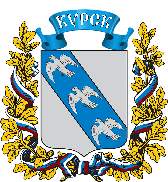 АДМИНИСТРАЦИЯ ГОРОДА КУРСКАКурской областиПОСТАНОВЛЕНИЕ«20» мая 2022г.         		                                                                № 288О внесении изменения в постановление Администрациигорода Курска от 13.02.2020 № 265В соответствии с Гражданским кодексом Российской Федерации, федеральными законами от 06.10.2003 № 131-ФЗ «Об общих принципах организации местного самоуправления в Российской Федерации, постановлением Администрации города Курска от 16.12.2020 № 2367 «Об изменении типа муниципального казенного учреждения «Городская молодежная биржа труда», в целях уточнения финансового обеспечения, ПОСТАНОВЛЯЮ:1. Пункт 1.2.9 постановления Администрации города Курска                                от 13.02.2020  № 265 «Об установлении расходных обязательств управления молодежной политики, физической культуры и спорта города Курска»            (в ред. от 19.11.2020 №2130) изложить в следующей редакции: 1.2.9.«Финансовое обеспечение выполнения муниципального задания на оказание муниципальных услуг, работ МБУ «Центр поддержки молодёжных инициатив» в соответствии с предусмотренными Уставом основными видами деятельности.»2. Управлению информации и печати Администрации города Курска (Степаненко Т.Д.) обеспечить опубликование настоящего постановления            в газете «Городские известия».3. Управлению делами Администрации города Курска обеспечить размещение настоящего постановления на официальном сайте Администрации города Курска в информационно-телекоммуникационной сети «Интернет».4. Контроль за исполнением настоящего постановления возложить                       на заместителя главы Администрации города Курска Котлярова С.А.5. Постановление вступает в силу со дня его подписания.Глава города Курска                                                                         И. Куцак